Załącznik nr 2 do Regulaminu Konkursu – Wzór karty oceny formalnej wniosku o dofinansowanie projektu konkursowego w ramach PO WER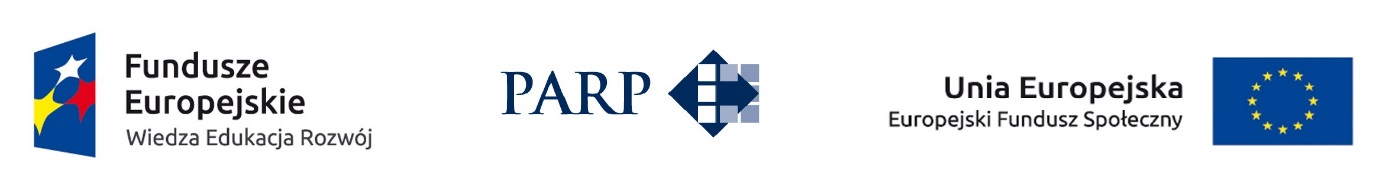 KARTA OCENY FORMALNEJ WNIOSKU O DOFINANSOWANIE PROJEKTU KONKURSOWEGO W RAMACH PO WERINSTYTUCJA ORGANIZUJĄCA KONKURS:……………………………………………………………………….NR KONKURSU:………………………………………………………………………………………………………………DATA WPŁYWU WNIOSKU:……………………………………………………………………………………………NR KANCELARYJNY WNIOSKU:...........................................................................................SUMA KONTROLNA WNIOSKU:.........................................................................................TYTUŁ PROJEKTU:………………………………………………………………………………………………………….NAZWA WNIOSKODAWCY:…………………………………………………………………………………………….OCENIAJĄCY:………………………………………………………………………………………………………………….Sporządzone przez: 	Imię i nazwisko:	Komórka organizacyjna (o ile dotyczy):	Data:	PodpisA.OGÓLNE KRYTERIUM FORMALNE DOTYCZĄCE TERMINU ZŁOŻENIA WNIOSKUTAKNIE (odrzucić projekt)NIE DOTYCZYUZASADNIENIE 
(w przypadku zaznaczenia odpowiedzi „NIE”)Czy wniosek złożono w terminie wskazanym w regulaminie konkursu?Czy wniosek złożono w terminie wskazanym w regulaminie konkursu?□□ □B.POZOSTAŁE OGÓLNE KRYTERIA FORMALNE (WYPEŁNIĆ JEŻELI W CZĘŚCI A ZAZNACZONO ODPOWIEDŹ „TAK”)TAKNIE(odrzucić projekt)NIE DOTYCZYUZASADNIENIE(w przypadku zaznaczenia odpowiedzi „NIE”)1.Czy wniosek wypełniono w języku polskim?□□□2.Czy wniosek złożono w formie wskazanej w regulaminie konkursu?□□□3.Czy wydatki w projekcie o wartości nieprzekraczającej wyrażonej w PLN równowartości kwoty 100 000 EUR wkładu publicznego są rozliczane uproszczonymi metodami, o których mowa w Wytycznych w zakresie kwalifikowalności wydatków w zakresie Europejskiego Funduszu Rozwoju Regionalnego, Europejskiego Funduszu Społecznego oraz Funduszu Spójności na lata 2014-2020?□□□4.Czy wnioskodawca oraz partnerzy (o ile dotyczy) podlegają wykluczeniu z możliwości ubiegania się o dofinansowanie, w tym wykluczeniu, o którym mowa w art. 207 ust. 4 ustawy z dnia 27 sierpnia 2009 r. o finansach publicznych?TAK(odrzucić projekt)□NIE □□5.Czy wnioskodawca zgodnie ze Szczegółowym Opisem Osi Priorytetowych PO WER jest podmiotem uprawnionym do ubiegania się 
o dofinansowanie w ramach właściwego Działania/Podziałania PO WER?□□□6.Czy w przypadku projektu partnerskiego spełnione zostały wymogi dotyczącewyboru partnerów spoza sektora finansów publicznych, o których mowa w art. 33 ust. 2-4 ustawy z dnia 11 lipca 2014 r. 
o zasadach realizacji programów w zakresie polityki spójności finansowanych w perspektywie 2014-2020 (o ile dotyczy); braku powiązań, o których mowa w art. 33 ust. 6 ustawy z dnia 11 lipca 2014 r. o zasadach realizacji programów w zakresie polityki spójności finansowanych w perspektywie 2014-2020 oraz w Szczegółowym Opisie Osi Priorytetowych PO WER, pomiędzy podmiotami tworzącymi partnerstwo oraz utworzenia albo zainicjowania partnerstwa w terminie zgodnym ze Szczegółowym Opisem Osi Priorytetowych PO WER tj. przed złożeniem wniosku o dofinansowanie albo przed rozpoczęciem realizacji projektu, o ile data ta jest wcześniejsza od daty złożenia wniosku o dofinansowanie? □□□7.Czy wnioskodawca oraz partnerzy krajowi (o ile dotyczy), ponoszący wydatki w danym projekcie z EFS, posiadają łączny obrót za ostatni zatwierdzony rok obrotowy zgodnie z ustawą z dnia 29 września 1994 r. o rachunkowości (Dz. U. z 2013 r. poz. 330, z późn. zm.) (jeśli dotyczy) lub za ostatni zamknięty i zatwierdzony rok kalendarzowy równy lub wyższy od łącznych rocznych wydatków w ocenianym projekcie i innych projektach realizowanych w ramach EFS, których stroną umowy o dofinansowanie jest instytucja, w której dokonywana jest ocena formalna wniosku w roku kalendarzowym, w którym wydatki są najwyższe?□□□C.KRYTERIA DOSTĘPU WERYFIKOWANE NA ETAPIE OCENY FORMALNEJ TAKNIENIE DOTYCZYUZASADNIENIE 
(w przypadku zaznaczenia odpowiedzi „NIE”)1.W projekcie przewidziano wszystkie następujące działania: identyfikację potencjalnych odbiorców wsparcia;opracowanie analizy potrzeb rozwojowych MMSP (z uwzględnieniem pracowników w niekorzystnej sytuacji na rynku pracy, w tym pracowników w wieku 45+ - o ile dotyczy), którzy nie posiadają planu lub strategii rozwoju, w tym przygotowanie propozycji planów rozwojowych określających zakres działań niezbędnych do zaspokojenia zidentyfikowanych potrzeb rozwojowych, w tym pozwalających na efektywne wykorzystanie podmiotowych systemów finansowania w regionach; monitoring i doradztwo w zakresie wdrożenia planów rozwojowych MMSP w okresie trwania projektu;opracowanie analizy faktycznej dostępności usług w branży dla MMSP i - o ile dotyczy - podejmowanie działań interwencyjnych;upowszechnianie wśród interesariuszy wiedzy o zdiagnozowanych potrzebach lub barierach rozwojowych, które wykraczają poza bezpośredni zakres wsparcia w BUR i podejmowanie działań wdrożeniowych lub interwencji koniecznych do ich zaspokojenia (mainstreaming potrzeb rozwojowych).□□□2. Projekt ma charakter branżowy tzn. wszystkie działania przewidziane w projekcie dotyczą jednej spośród branż wskazanych w regulaminie konkursu. Wnioskodawca oraz partnerzy (jeśli dotyczy) zapewnią udzielenie wsparcia w zakresie objętym konkursem przedsiębiorcom działającym w jednej z branż wymienionych w Regulaminie konkursu, której dotyczy projekt. Do dofinansowania zostanie wybrany 1 projekt, po jednym dla każdej z branż wskazanych w Regulaminie konkursu.□□□3.Przedsiębiorcy lub grupy przedsiębiorców objęci wsparciem należą do przedsiębiorstw działających w tej samej branży  , a w przypadku analizy faktycznej dostępności usług dla MMSP w branży analiza ta dotyczy tej samej branży, z której pochodzą przedsiębiorcy objęci wsparciem w projekcie. Na zasadzie wyjątku, aby umożliwić wsparcie przedsiębiorców działających np. w grupie kooperacyjnej czy funkcjonujących w jednym łańcuchu dostaw, możliwe jest objęcie wsparciem przedsiębiorców, którzy działają w branży innej niż ta, której dotyczy projekt. Przedsiębiorcy ci mogą stanowić nie więcej niż 20% uczestników projektu.□□□4.Jeden podmiot może wystąpić w ramach konkursu jako Wnioskodawca lub Partner w nie więcej niż 3 wnioskach o dofinansowanie złożonych w konkursie..□□□5.Wnioskodawca lub Partner projektu wskazany we wniosku o dofinansowanie:a). w okresie 2 lat przed terminem złożenia wniosku przeprowadził działania o charakterze szkoleniowym lub doradczym, skierowane do co najmniej liczby przedsiębiorców z sektora MMSP stanowiącej 50% przewidywanej liczby przedsiębiorców objętych wsparciem określonej we wniosku o dofinansowanie projektulubb). w okresie 2 lat przed terminem złożenia wniosku przeprowadził działania o charakterze szkoleniowym lub doradczym skierowane do pracowników zatrudnionych w co najmniej 50% liczby przedsiębiorców z sektora MMSP przewidywanej do objęcia wsparciem określonej we wniosku o dofinansowanie projektu.lubc). w momencie składania wniosku dysponuje personelem posiadającym doświadczenie w świadczeniu usług doradczych dla przedsiębiorców (np. umowa o pracę, umowa zlecenie, kontrakt obejmujący, co najmniej okres realizacji projektu).□□□6.Wnioskodawcą w konkursie może być:a.	organizacja reprezentatywna, pod warunkiem złożenia wniosku partnerskiego z organizacją branżową pracodawców i pracowników w rozumieniu SzOOP PO WERlubb.	organizacja branżowa pracodawców i pracowników w rozumieniu SzOOP PO WER, która:•	na koniec ostatniego roku kalendarzowego (tj. 2016)zrzeszała minimum 30 mikro, małych lub średnich przedsiębiorców lub pracowników zatrudnionych u przynajmniej 30 mikro, małych lub średnich przedsiębiorcówina koniec ostatniego roku kalendarzowego (tj. 2016) posiadała udział składki członkowskiej w budżecie w wysokości min. 25%lubw ostatnich 36 miesiącach przed dniem złożenia wniosku przeprowadził na rzecz swoich członków min. 30 interwencji w instytucjach publicznychlubw ostatnich 36 miesiącach przed dniem złożenia wniosku przedstawił w imieniu swoich członków min. 20 stanowisk lub opinii  instytucjom publicznym.  □□□7.Branżowa organizacja pracodawców i pracowników, będąca Wnioskodawcą lub Partnerem realizuje projekt dla przedsiębiorstw należących do branży, którą reprezentuje□□□8. Wnioskodawcy i Partnerzy składający wnioski o dofinansowanie w konkursie spełniają kryteria określone w SzOOP POWER tj są partnerami społecznymi zgodnie z definicją zawartą w SzOOP POWER.9.Okres realizacji projektu nie przekracza 24 miesięcy, a projekt rozpoczyna się nie później niż 5 miesięcy od daty ostatecznego terminu składania wniosków.□□□10.Wartość projektu nie może przekroczyć wartości alokacji przeznaczonej na realizację projektu w określonej branży, wskazanej w Regulaminie konkursu.□□□11.W ramach działań rekrutacyjnych przedsiębiorców do udziału w projekcie, preferowani będą przedsiębiorcy deklarujący chęć skorzystania ze wsparcia z Priorytetu Inwestycyjnego 8.V regionalnych programów operacyjnych.□□□12.Wydatki związane ze zlecaniem usług merytorycznych nie przekraczają 30% wartości projektu. Za zlecone usługi merytoryczne uznawany będzie zakup usług doradczych od wykonawców zewnętrznych niebędących personelem projektów w rozumieniu Wytycznych w zakresie kwalifikowalności wydatków w ramach Europejskiego Funduszu Rozwoju Regionalnego, Europejskiego Funduszu Społecznego oraz Funduszu Spójności na lata 2014-2020.□□□13.Działania merytoryczne w ramach projektu będą realizowane zgodnie z minimalnymi wymaganiami jakościowymi określonymi w Regulaminie konkursu zawierającymi co najmniej wymagania wobec:•	minimalnego zakresu tematycznego doradztwa,•	minimalnego wzoru planu rozwoju, •	doradców świadczących doradztwo.□□□14.Wnioskodawca zobowiązany jest do zapewnienia wkładu własnego w wysokości co najmniej 10,00% wartości wydatków kwalifikowanych projektu. Wkład własny stanowią środki finansowe w formie pieniężnej pozyskane przez Wnioskodawcę od przedsiębiorców biorących udział w projekcie, w wysokości co najmniej 10,00% kosztów usług szkoleniowych i doradczych.□□□D.DECYZJA W SPRAWIE SPEŁNIANIA KRYTERIÓW FORMALNYCH ORAZ DOSTĘPUTAKNIEUwagiUwagiCzy wniosek spełnia wszystkie ogólne kryteria formalne oraz dostępu oceniane na etapie oceny formalnej i może zostać przekazany 
do oceny merytorycznej?Czy wniosek spełnia wszystkie ogólne kryteria formalne oraz dostępu oceniane na etapie oceny formalnej i może zostać przekazany 
do oceny merytorycznej?□□